Овсянникова Надежда Тимофеевна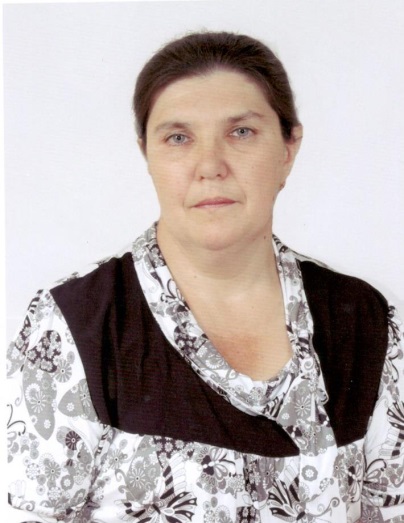 Год, число, месяц рождения 22.10 1966 г.Занимаемая должность учитель химии и биологии Образование Томский государственный педагогический институт, 1989г.Специальность по диплому химия и биология  Квалификация по диплому учитель средней школыСтаж педагогической работы 29 летПовышение квалификации дополнительная профессиональная программа – программа повышения квалификации «Совершенствование методики преподавания биологии, химии в условиях ФГОС», 2014г.; открытый онлайн - курс Национального исследовательского Томского государственного университета «Удивительный мир географии», 2015г.Награды и поощрения Почётная грамота Управления образования Администрации Асиновского района (2006г.);Благодарность Департамента общего образования Томской области и Томского областного института повышения квалификации и переподготовки работников образования за качественную подготовку участника Всероссийской олимпиады школьников – 2006; Почётная грамота Департамента общего образования Томской области;Диплом  за 3 место во  всероссийском педагогическом конкурсе « Предметный кроссворд педагога» в номинации «Традиционный кроссворд» (2014г.);Диплом III степени регионального конкурса  «Урок/занятие с элементами профориентации обучающихся» (2015г). Достижения обучающихся во внеурочной деятельностиПочётная грамота за III место во II этапе Всероссийской олимпиады школьников по химии (204г);Диплом I степени III этапа Всероссийской олимпиады школьников по биологии (2006г);Диплом III степени IV- го (федерального окружного) этапа Всероссийской олимпиады школьников по биологии (2006г);Диплом  за III место II этапа Всероссийской олимпиады школьников по биологии (2008г);Диплом победителя II этапа Всероссийской олимпиады школьников по биологии (2013г);Диплом победителя II этапа Всероссийской олимпиады школьников по биологии (2014г);Диплом победителя II этапа Всероссийской олимпиады школьников по биологии (2016г);Диплом III степени за победу в областном конкурсе «Заповедники и национальные парки России – гордость России» среди обучающихся образовательных организаций Томской области(2017г).Почётная грамота за I место в районном конкурсе «Физический микс – 2019».